Об утверждении перечня муниципального имущества для владения и (или) в пользование на долгосрочной основе (в том числе по льготным ставкам арендной платы) субъектам малого и среднего предпринимательства и организациям, образующим инфраструктуру поддержки субъектов малого и среднего предпринимательстваВ соответствии со статьей 18 Федерального закона  от 24.07.2007 № 209-ФЗ «О развитии малого и среднего предпринимательства в Российской Федерации» администрация Акчикасинского сельского поселения Красночетайского района Чувашской Республики постановляет:Утвердить перечень муниципального имущества для владения и (или) в пользование на долгосрочной основе (в том числе по льготным ставкам арендной платы) субъектам малого и среднего предпринимательства и организациям, образующим инфраструктуру поддержки субъектов малого и среднего предпринимательства согласно приложению № 1.Опубликовать настоящее постановление в периодическом печатном издании «Вестник Акчикасинского сельского поселения».И.о. главы Акчикасинскогосельского поселения 						                        А.Г. АнисимоваПриложение № 1к постановлению администрацииАкчикасинского сельского поселения Красночетайского района Чувашской Республики        от 30.10.2019 №55Перечень муниципального имущества для владения и (или) в пользование на долгосрочной основе (в том числе по льготным ставкам арендной платы) субъектам малого и среднего предпринимательства и организациям, образующим инфраструктуру поддержки субъектов малого и среднего предпринимательстваЧĂВАШ РЕСПУБЛИКИХĔРЛĔ ЧУТАЙ  РАЙОНĔ 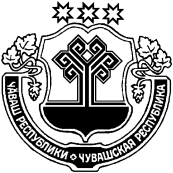 ЧУВАШСКАЯ РЕСПУБЛИКА КРАСНОЧЕТАЙСКИЙ  РАЙОН  АКЧИКАССИ ЯЛ ПОСЕЛЕНИЙĚН АДМИНИСТРАЦИЙĔ ЙЫШĂНУ30.10.2019  55№ Акчикасси ялĕАДМИНИСТРАЦИЯАКЧИКАСИНСКОГО СЕЛЬСКОГОПОСЕЛЕНИЯ ПОСТАНОВЛЕНИЕ30.10.2019  №55 деревня Акчикасы№ п/пНаименование имущества Адрес (местоположение) кадастровый номерОбщая площадь 
(кв. м) 1Здание Чувашия, Красночетайский район, с. Баймашкино, ул. Школьная, д. 145а21-21-13/011/2008-08071,2